Claude Debussy – Arabesque Ⅰ (Fragment Subdivision)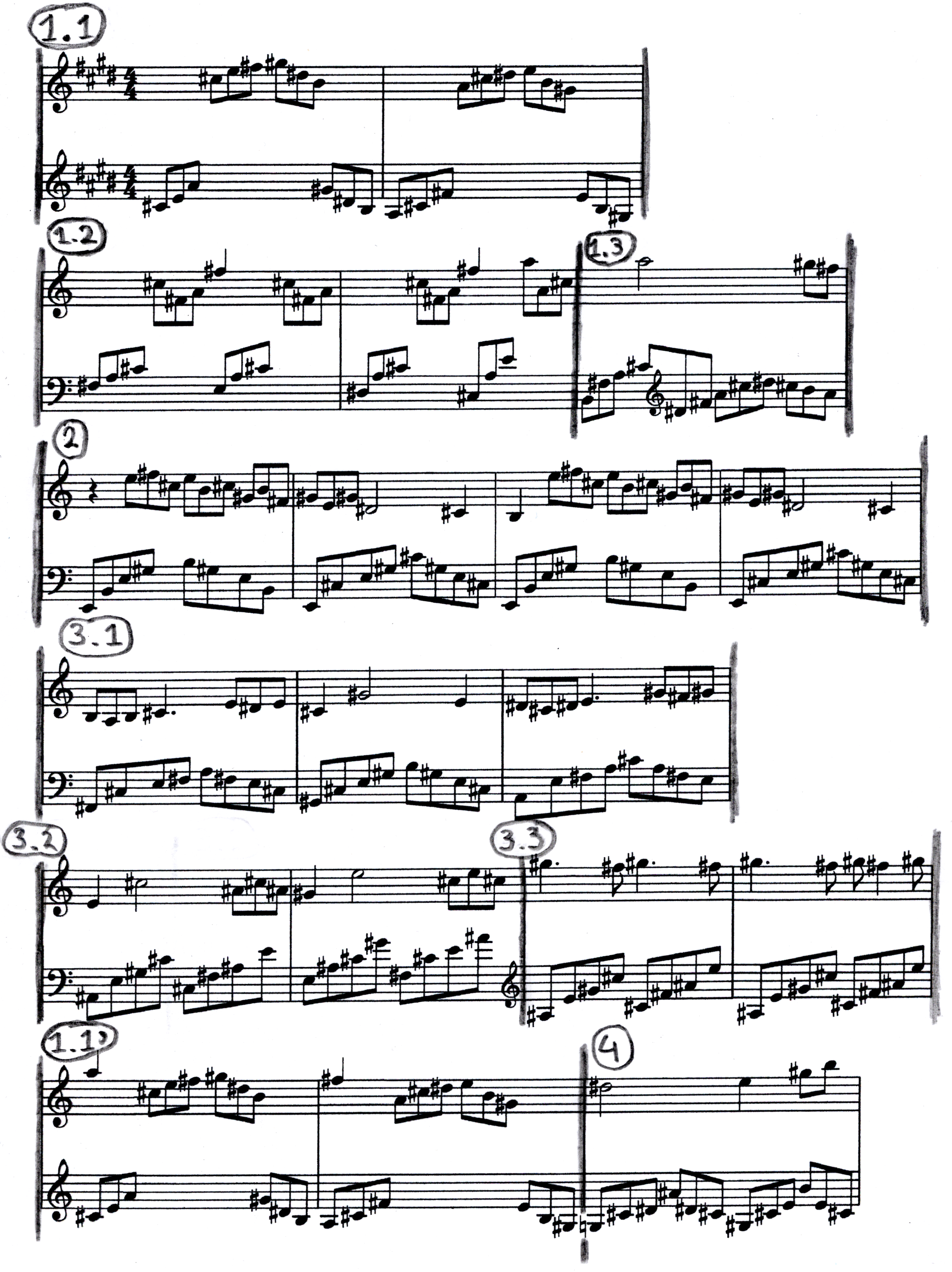 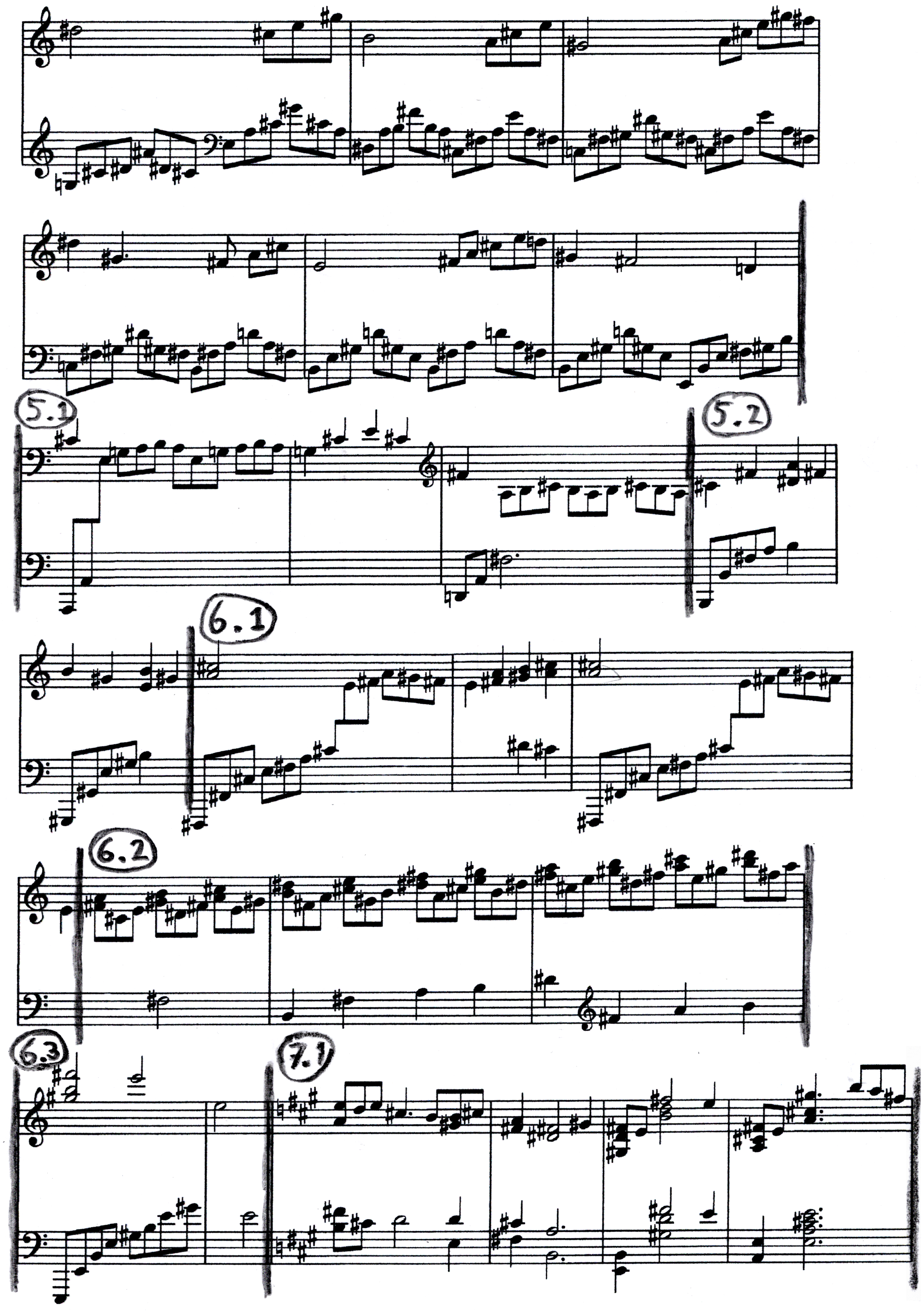 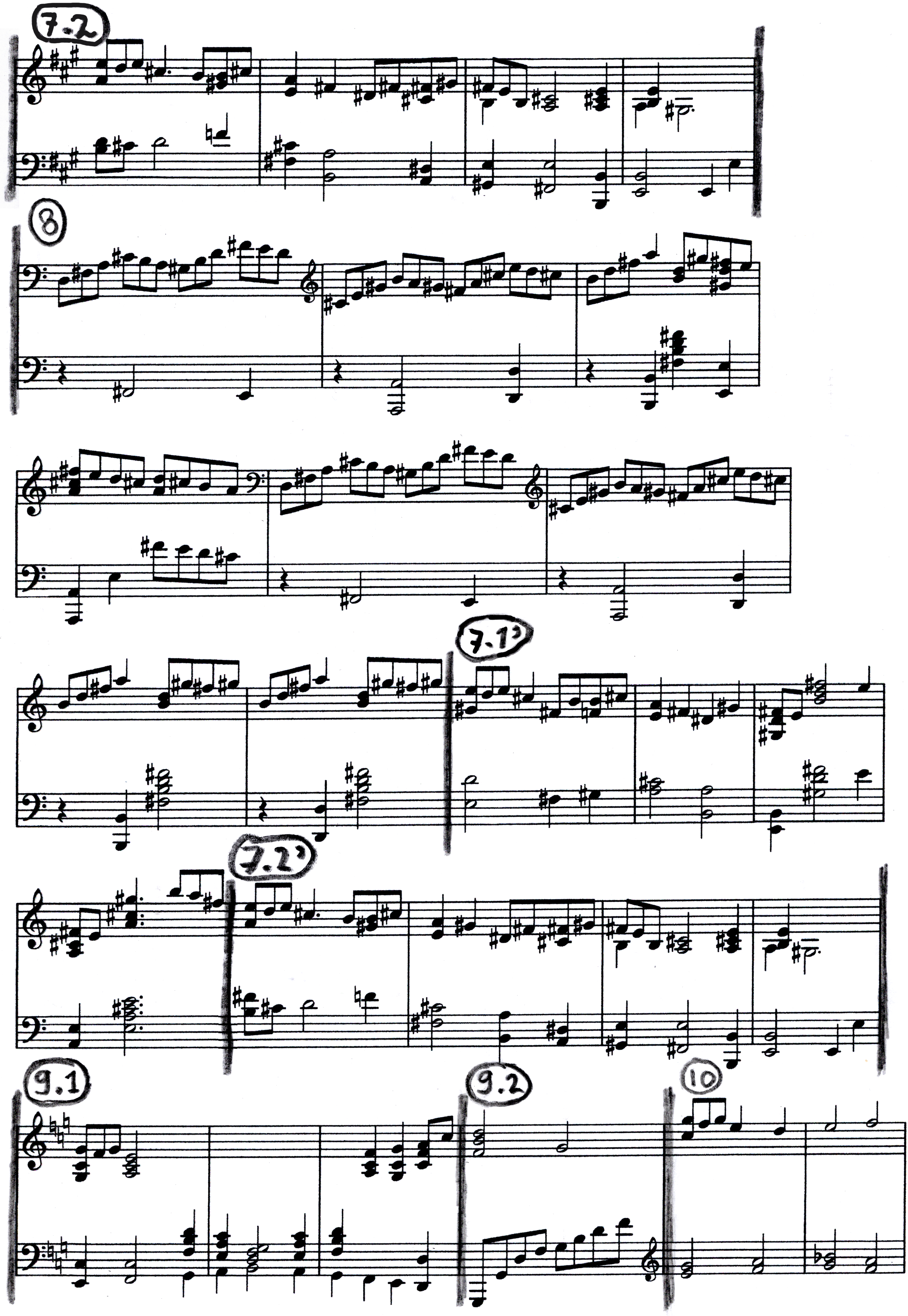 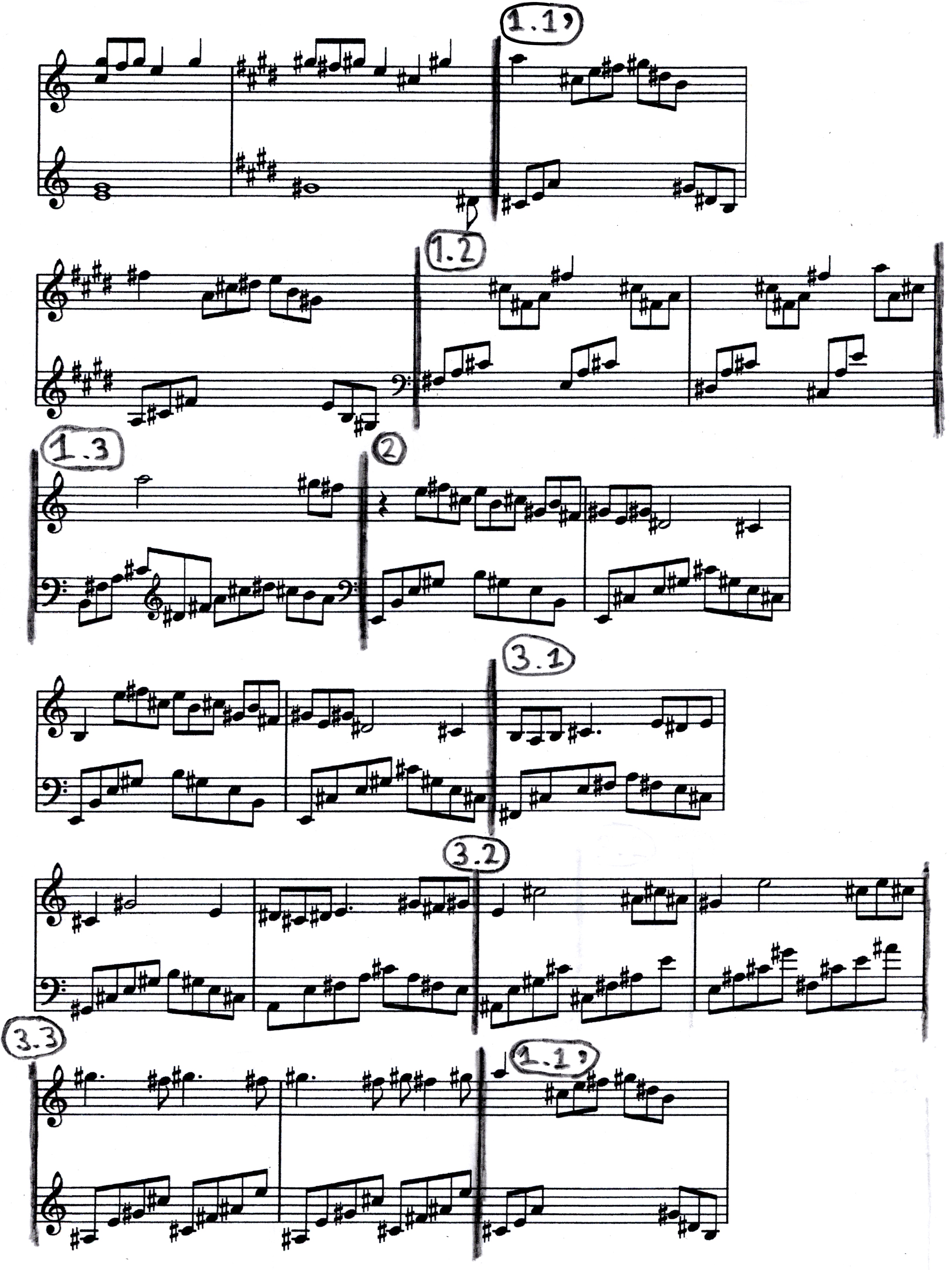 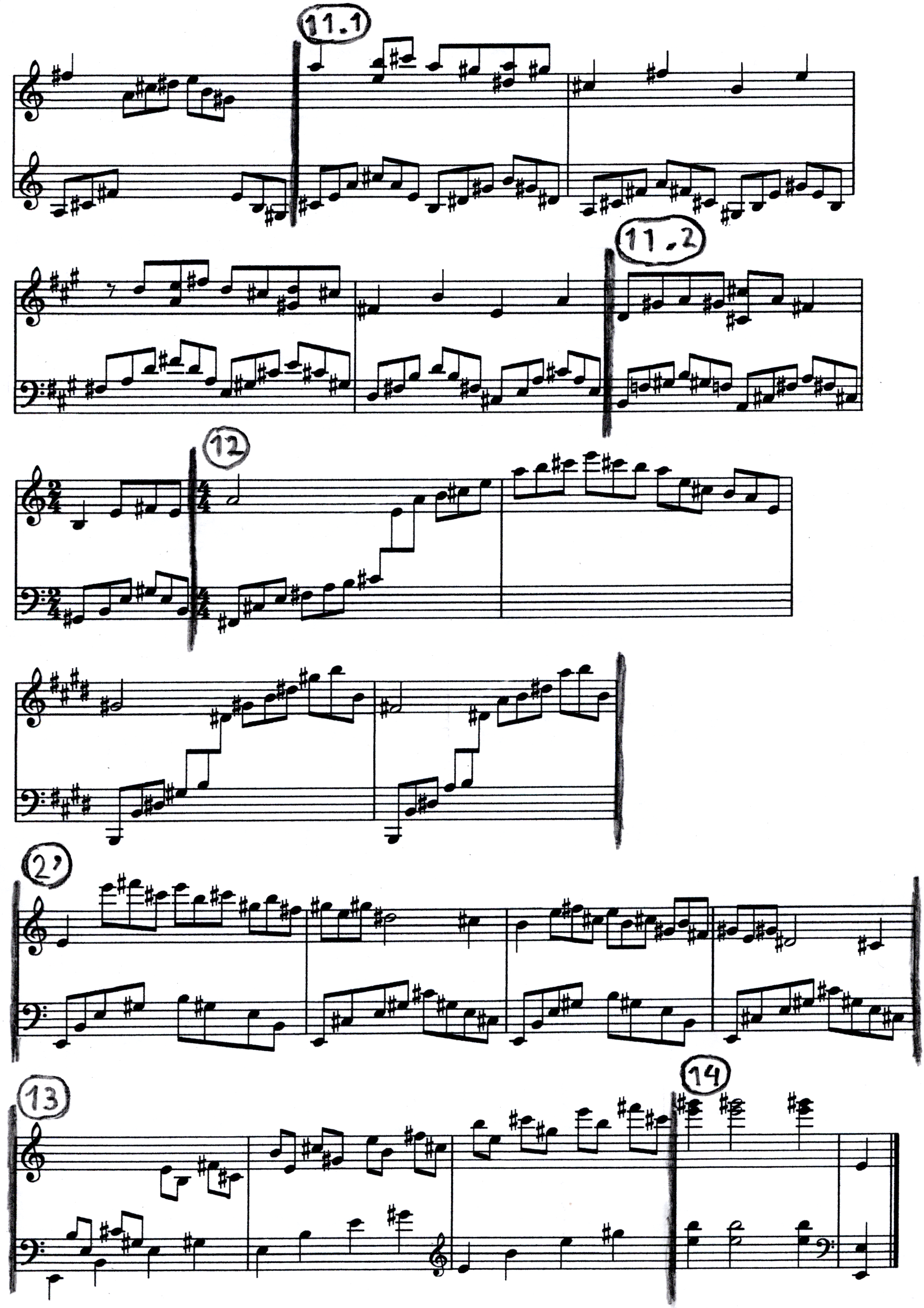 